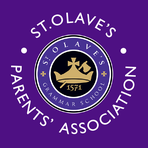 Minutes Of PA Meeting  (PA Meeting  - MoM)ST Olave's parent‘s Association Thursday, 18th April, 2024 @ School Library PRESENTMinutes Filling up vacant roles -   Asst Treasurer – Kerry Asst Secretary – Rupali Ravi Uniform Sales Coordinator (ideally 2 or more) – Tara and Victoria will look into itRefreshments Lead and Refreshments Stocks (ideally 2 or more) – Anu and Kerlai Counsel          Thank you, Parents, for putting your name forward.  We all are excited looking forward to work with you.Mock Tests 8th, 15th & 22nd June (2 sessions each day)We have 416 registrations so far for the mock test and there will be more in May. More students will register as we approach the dates of Mock exams.Ideas for events for Summer Term and Autumn Term Saturday fixtures - Barbecue can be arranged during Saturday fixtures to provide some hot food, that could raise some money.Colour Run event - this could be done on the last day of the school using safe coloured powder. School would need to check the feasibility.Cake Sale where parents make cake donations for sale at school.Cultural program with each year-group with parents attending, followed by dinner.Disco event for the boys where girls from neighbouring schools (e.g. Newstead Wood) could be invited. Recently boys went to Bromley High Disco event and they thoroughly enjoyed it.Cheese and Wine night to welcome year 7 parents.Summer/Family Fun day could make a comeback in summer.Christmas gala or PA ball. Dads and lads cricket match. Event for boys to meet and greet , it could be anything movie night Summer Fun Day - need lots of volunteers –There was discussion about summer fun day and the possible dates. PA committee will get in touch with school to check on dates for summer fun day. We need lots of volunteers for summer fun day , so request for parents and kids to come forward.  AOBLucy spoke about the various school initiatives in pipeline. Lucy mentioned if PA could fund the refurbishment of the middle quad which will create a covered area for the lunch time along with a teaching space, thereby making an impact all round. This refurbishment is expected to cost between £100K-£125K.Suggestion was made to reduce the price of Sample Year 7 entry exam papers. There were discussions on both sides, but no decision was made.Idea was floated that if students also can be of some help to serve refreshments for school events along with parent volunteers. It was also suggested that if the students' participation counted towards their DoE program, that would incentivise it.Previous minutes can be found here: https://www.saintolavespa.net//minutes.phpPA Committee David BuddsLucy CrawfordDr Shivanand JadhavHai Ying SongNeha SabikhiTara RaoDeputy HeadteacherFinance managerChair Treasurer Secretary Vice ChairVictoria CattermoleRupali RaviAnu ChibberShveta KhannaKerlai CounselKerryAjit GuptaSwati BhatSudhir PandeyG R RaoOzlem Jones